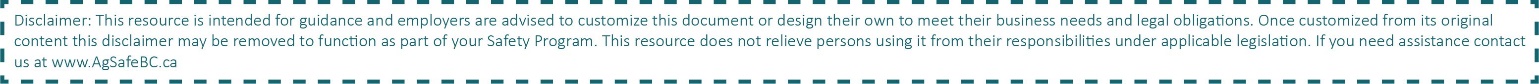 Company InformationCompany InformationCompany InformationCompany InformationCompany InformationCompany InformationCompany InformationCompany InformationCompany InformationCompany InformationCompany InformationCompany Name:Company Name:Company Name:Workplace Location:Workplace Location:Workplace Location:Name of Safe Work Practice:  Name of Safe Work Practice:  Name of Safe Work Practice:  Name of Safe Work Practice:  Name of Safe Work Practice:  Name of Safe Work Practice:  Chemical Storage and UseChemical Storage and UseChemical Storage and UseRelease Date:Safe Work Practice #:Safe Work Practice #:Safe Work Practice #:Safe Work Practice #:Revision Date: Management Signature:Management Signature:Management Signature:Management Signature:Management Signature:Date of Approval:InstructionsInstructionsInstructionsInstructionsInstructionsInstructionsInstructionsInstructionsInstructionsInstructionsInstructionsThis safe work practice must be reviewed annually or any time the task, equipment, or materials change.This safe work practice must be reviewed annually or any time the task, equipment, or materials change.This safe work practice must be reviewed annually or any time the task, equipment, or materials change.This safe work practice must be reviewed annually or any time the task, equipment, or materials change.This safe work practice must be reviewed annually or any time the task, equipment, or materials change.This safe work practice must be reviewed annually or any time the task, equipment, or materials change.This safe work practice must be reviewed annually or any time the task, equipment, or materials change.This safe work practice must be reviewed annually or any time the task, equipment, or materials change.This safe work practice must be reviewed annually or any time the task, equipment, or materials change.This safe work practice must be reviewed annually or any time the task, equipment, or materials change.This safe work practice must be reviewed annually or any time the task, equipment, or materials change.Do NOT perform the duties listed in this Safe Work Practice until you have been appropriately trained and authorized to do so by your supervisorDo NOT perform the duties listed in this Safe Work Practice until you have been appropriately trained and authorized to do so by your supervisorDo NOT perform the duties listed in this Safe Work Practice until you have been appropriately trained and authorized to do so by your supervisorDo NOT perform the duties listed in this Safe Work Practice until you have been appropriately trained and authorized to do so by your supervisorDo NOT perform the duties listed in this Safe Work Practice until you have been appropriately trained and authorized to do so by your supervisorDo NOT perform the duties listed in this Safe Work Practice until you have been appropriately trained and authorized to do so by your supervisorDo NOT perform the duties listed in this Safe Work Practice until you have been appropriately trained and authorized to do so by your supervisorDo NOT perform the duties listed in this Safe Work Practice until you have been appropriately trained and authorized to do so by your supervisorDo NOT perform the duties listed in this Safe Work Practice until you have been appropriately trained and authorized to do so by your supervisorDo NOT perform the duties listed in this Safe Work Practice until you have been appropriately trained and authorized to do so by your supervisorDo NOT perform the duties listed in this Safe Work Practice until you have been appropriately trained and authorized to do so by your supervisorRequired Training: Required Training: WHMIS, site specific chemicalsWHMIS, site specific chemicalsWHMIS, site specific chemicalsWHMIS, site specific chemicalsWHMIS, site specific chemicalsWHMIS, site specific chemicalsWHMIS, site specific chemicalsWHMIS, site specific chemicalsWHMIS, site specific chemicalsRequired Personal Protective Equipment and Devices:Required Personal Protective Equipment and Devices:Required Personal Protective Equipment and Devices:Required Personal Protective Equipment and Devices:Required Personal Protective Equipment and Devices:Required Personal Protective Equipment and Devices:Required Personal Protective Equipment and Devices:Required Personal Protective Equipment and Devices:Required Personal Protective Equipment and Devices:Required Personal Protective Equipment and Devices:Required Personal Protective Equipment and Devices:** See product SDS for specific PPE required**** See product SDS for specific PPE required**** See product SDS for specific PPE required**** See product SDS for specific PPE required**** See product SDS for specific PPE required**** See product SDS for specific PPE required**** See product SDS for specific PPE required**** See product SDS for specific PPE required**** See product SDS for specific PPE required**** See product SDS for specific PPE required**** See product SDS for specific PPE required**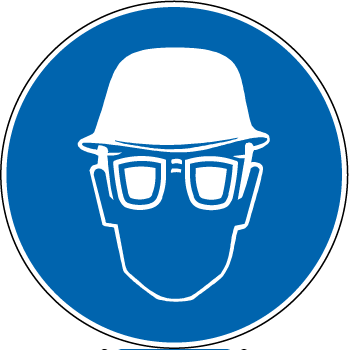 Eye Protection may be requiredEye Protection may be requiredEye Protection may be requiredEye Protection may be requiredEye Protection may be requiredEye Protection may be required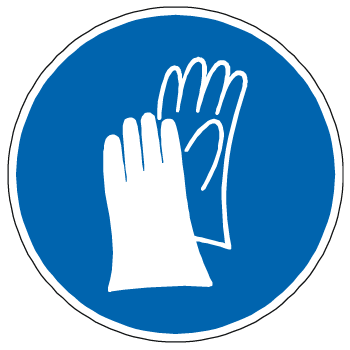 Gloves Required [type will be listed in SDS]Gloves Required [type will be listed in SDS]Gloves Required [type will be listed in SDS]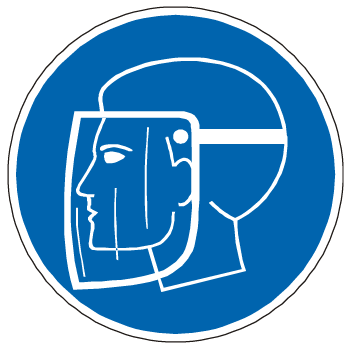 Face shield may be requiredFace shield may be requiredFace shield may be requiredFace shield may be requiredFace shield may be requiredFace shield may be required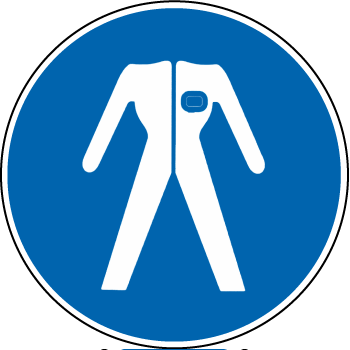 Protective Clothing RequiredProtective Clothing RequiredProtective Clothing Required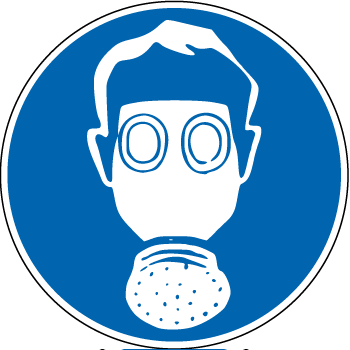 NIOSH Approved Respirator RequiredNIOSH Approved Respirator RequiredNIOSH Approved Respirator RequiredNIOSH Approved Respirator RequiredNIOSH Approved Respirator RequiredNIOSH Approved Respirator Required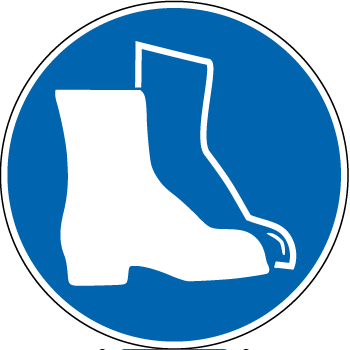 CSA Approved Safety Footwear RequiredCSA Approved Safety Footwear RequiredCSA Approved Safety Footwear Required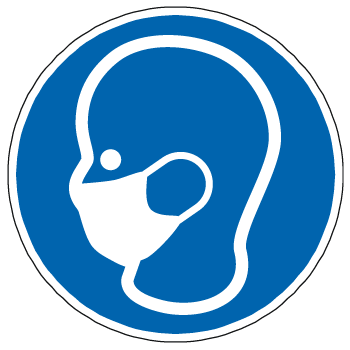 N95 mask may be requiredN95 mask may be requiredN95 mask may be requiredN95 mask may be requiredN95 mask may be requiredN95 mask may be required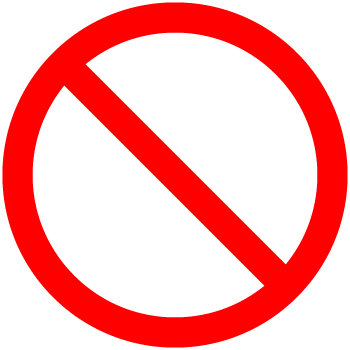  No jewelry, watches, rings, necklaces etc. No jewelry, watches, rings, necklaces etc. No jewelry, watches, rings, necklaces etc.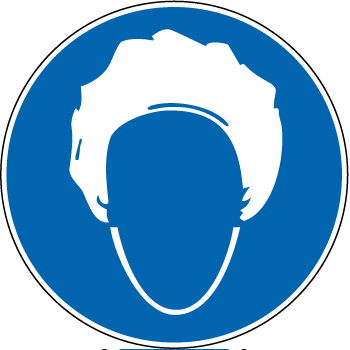 Long or loose hair must be tied back or containedLong or loose hair must be tied back or containedLong or loose hair must be tied back or containedLong or loose hair must be tied back or containedLong or loose hair must be tied back or containedLong or loose hair must be tied back or containedNo loose-fitting clothingNo loose-fitting clothingNo loose-fitting clothingPotential Hazards:  Splashing from chemicals (skin and/or eye contact), mixing and off gassing of chemicals (inhalation of gases), crush injury when moving barrelsPotential Hazards:  Splashing from chemicals (skin and/or eye contact), mixing and off gassing of chemicals (inhalation of gases), crush injury when moving barrelsPotential Hazards:  Splashing from chemicals (skin and/or eye contact), mixing and off gassing of chemicals (inhalation of gases), crush injury when moving barrelsPotential Hazards:  Splashing from chemicals (skin and/or eye contact), mixing and off gassing of chemicals (inhalation of gases), crush injury when moving barrelsPotential Hazards:  Splashing from chemicals (skin and/or eye contact), mixing and off gassing of chemicals (inhalation of gases), crush injury when moving barrelsPotential Hazards:  Splashing from chemicals (skin and/or eye contact), mixing and off gassing of chemicals (inhalation of gases), crush injury when moving barrelsPotential Hazards:  Splashing from chemicals (skin and/or eye contact), mixing and off gassing of chemicals (inhalation of gases), crush injury when moving barrelsPotential Hazards:  Splashing from chemicals (skin and/or eye contact), mixing and off gassing of chemicals (inhalation of gases), crush injury when moving barrelsPotential Hazards:  Splashing from chemicals (skin and/or eye contact), mixing and off gassing of chemicals (inhalation of gases), crush injury when moving barrelsPotential Hazards:  Splashing from chemicals (skin and/or eye contact), mixing and off gassing of chemicals (inhalation of gases), crush injury when moving barrelsPotential Hazards:  Splashing from chemicals (skin and/or eye contact), mixing and off gassing of chemicals (inhalation of gases), crush injury when moving barrelsPre-Operational Safety Checks:  Inspect barrels for leaks/damage prior to moving barrels or swapping hoses from empty barrels to full barrels or decanting chemicals from barrelsPre-Operational Safety Checks:  Inspect barrels for leaks/damage prior to moving barrels or swapping hoses from empty barrels to full barrels or decanting chemicals from barrelsPre-Operational Safety Checks:  Inspect barrels for leaks/damage prior to moving barrels or swapping hoses from empty barrels to full barrels or decanting chemicals from barrelsPre-Operational Safety Checks:  Inspect barrels for leaks/damage prior to moving barrels or swapping hoses from empty barrels to full barrels or decanting chemicals from barrelsPre-Operational Safety Checks:  Inspect barrels for leaks/damage prior to moving barrels or swapping hoses from empty barrels to full barrels or decanting chemicals from barrelsPre-Operational Safety Checks:  Inspect barrels for leaks/damage prior to moving barrels or swapping hoses from empty barrels to full barrels or decanting chemicals from barrelsPre-Operational Safety Checks:  Inspect barrels for leaks/damage prior to moving barrels or swapping hoses from empty barrels to full barrels or decanting chemicals from barrelsPre-Operational Safety Checks:  Inspect barrels for leaks/damage prior to moving barrels or swapping hoses from empty barrels to full barrels or decanting chemicals from barrelsPre-Operational Safety Checks:  Inspect barrels for leaks/damage prior to moving barrels or swapping hoses from empty barrels to full barrels or decanting chemicals from barrelsPre-Operational Safety Checks:  Inspect barrels for leaks/damage prior to moving barrels or swapping hoses from empty barrels to full barrels or decanting chemicals from barrelsPre-Operational Safety Checks:  Inspect barrels for leaks/damage prior to moving barrels or swapping hoses from empty barrels to full barrels or decanting chemicals from barrelsSafe Work PracticeBefore you StartInspect required personal protective equipment and replace if required.Put on all required personal protective equipment.While you’re WorkingStoring ChemicalsNo mobile equipment to be operated in storage areaArea is to be identified where the chemicals will be stored (paint/tape on the ground) – do not store anything else in this areaReduce personnel movement within storage areaDo not store acid and chlorine barrels side by side, ensure separation exists between these two incompatible chemicalsEnsure SDS have been obtained for all chemicals in storage areaEnsure eye wash station and first aid kit are readily availableEnsure all workers handling chemicals have taken a WHMIS course and have received site specific training on the chemicals being usedChemical barrels will be inspected upon delivery to the farm and at a frequency to ensure they do not become a hazardEnsure product labels are intact and legiblePlace barrels in spill containment units of possible.Using ChemicalsNo mobile equipment to be operated where chemicals are being usedArea is to be identified where the chemicals will be used (paint/tape on the ground) – do not store anything else in this areaReduce personnel movement within chemical use areaDo not place acid and chlorine barrels side by side, ensure separation exists between these two incompatible chemicalsEnsure SDS have been obtained for all chemicals in chemical use areaEnsure eye wash station and first aid kit are readily availableEnsure all workers handling chemicals have taken a WHMIS course and have received site specific training on the chemicals being usedChemical barrels will be inspected at a frequency to ensure they do not become a hazardEnsure product labels are intact and legiblePlace barrels in spill containment units of possibleSlowly remove/replace hoses to barrelsWear appropriate PPE (dictated by SDS)Do not slop or drip chemicals when removing or replacing hosesIf decanting chemicals – ensure a workplace label is affixed to the container the chemical is being decanted toEnsure SDS have been obtained for all chemicals in chemical useMoving ChemicalsEnsure product labels are intact and legibleEnsure all workers handling chemicals have taken a WHMIS course and have received site specific training on the chemicals being usedUse 2 people to move the drum if possibleMove all hazards (tripping hazards, or hazards that may impede movement of the barrel or puncture barrel) between storage area and chemical use area prior to moving barrelInform all workers in the area that you will be moving barrels full of chemicalUtilize a drum dolly, do not attempt to roll the drum (be caution if using mobile equipment to move barrels as barrel punctures can occur)Inspect barrels prior to and following moveAfter you FinishEnsure PPE is cleaned prior to putting awayIdentify and clean up (as per SDS) any spills that occurred while using chemicalsNotify supervisor of any issues with PPE or chemicalsIf an emergency situation occurs while conducting this task, or there is an equipment malfunction, shut the equipment off immediately and follow the lock out procedure.REPORT ANY HAZARDOUS SITUATION TO YOUR SUPERVISOR/MANAGER OR EMPLOYER IMMEDIATELY